SÉANCE DE LA PPPMP Jeudi 3 mars 2011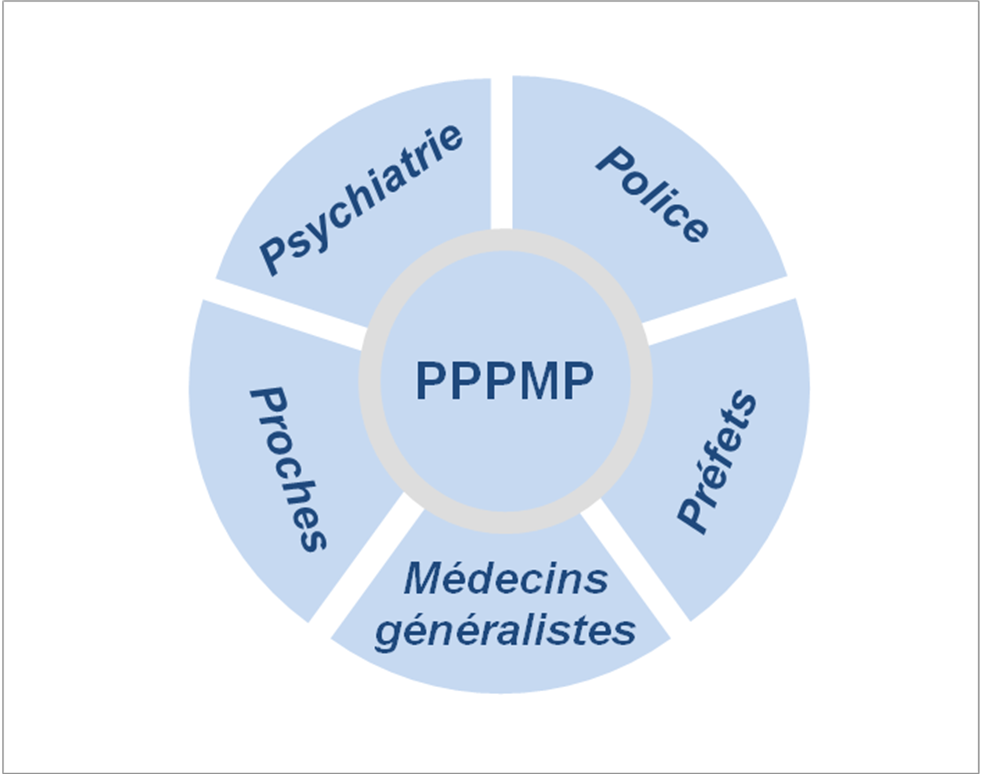 08h15 	Accueil café-croissants 08h30 	Début de la séance10h00 	Pause 15 minutes 11h45 	Apéritif Ordre du jourApprobation de l'ordre du jourRemarques au procès-verbal du 4 mars 2010Informations générales :Planification des soins dans le canton de Berne 2011- 2014, position de la direction des SPJBB 
Dr Laslo PatakiPréfecture du Jura bernois 
M. Jean-Philippe MartiPréfecture de Bienne
M. Werner Könitzer Activités en cours de l’association AFS 
Monique PascheContacts de la PPPMP avec la commission de recours Expériences faites durant l'année écouléeDiversDate de la prochaine séance, choix du président/de la présidente, du/de la secrétaire du jour. 